	Утверждаю директор МБОУ «Фатневская СОШ им.Героя Советского Союза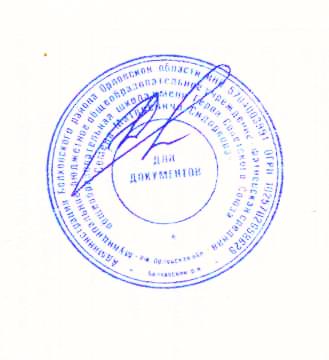  С.М.Сидоркова»________Н.В.ЛёвинаМеню на 03 февраля 2021. для обучающихся 1-4 классовОтветственный за организацию питания                           Костромина И,А.Наименование блюдаМасса порции(в гр.)Калорийность порцииЦена(в руб.)ЗавтракЗавтракЗавтракКаша рисовая молочная200      168,75 14-16Чай с сахаром200       89,321-34Хлеб пшеничный 40        1416-15                                            Итого:                                            Итого:399,0721-65ОбедОбедОбедСуп-рассольник250121,252-09Гречка отварная с маслом и сахаром200253          12-53Компот из сух.фр.200138           1-23Хлеб ржаной, пшеничный1102283-88                                                              Итого:                                                              Итого:740,2519-73                                                    Всего за день:                                                    Всего за день:1139,3241-38